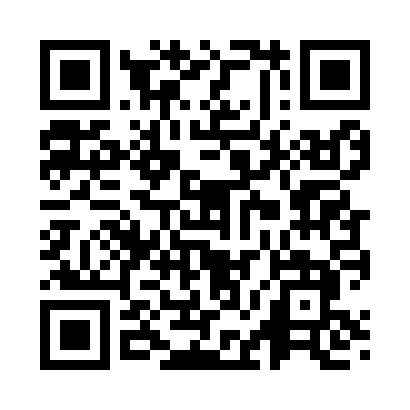 Prayer times for Lycurgus, Iowa, USAMon 1 Jul 2024 - Wed 31 Jul 2024High Latitude Method: Angle Based RulePrayer Calculation Method: Islamic Society of North AmericaAsar Calculation Method: ShafiPrayer times provided by https://www.salahtimes.comDateDayFajrSunriseDhuhrAsrMaghribIsha1Mon3:425:301:105:158:5010:372Tue3:425:301:105:158:5010:373Wed3:435:311:105:158:4910:364Thu3:445:311:105:158:4910:365Fri3:455:321:105:158:4910:356Sat3:465:331:115:158:4810:357Sun3:475:331:115:158:4810:348Mon3:485:341:115:158:4710:339Tue3:495:351:115:158:4710:3210Wed3:515:361:115:158:4710:3111Thu3:525:361:115:158:4610:3012Fri3:535:371:115:158:4510:2913Sat3:545:381:125:158:4510:2814Sun3:555:391:125:158:4410:2715Mon3:575:401:125:158:4310:2616Tue3:585:411:125:158:4310:2517Wed3:595:411:125:158:4210:2418Thu4:015:421:125:158:4110:2319Fri4:025:431:125:148:4010:2120Sat4:045:441:125:148:4010:2021Sun4:055:451:125:148:3910:1922Mon4:065:461:125:148:3810:1723Tue4:085:471:125:138:3710:1624Wed4:095:481:125:138:3610:1425Thu4:115:491:125:138:3510:1326Fri4:125:501:125:138:3410:1127Sat4:145:511:125:128:3310:1028Sun4:155:521:125:128:3210:0829Mon4:175:531:125:118:3110:0730Tue4:195:541:125:118:2910:0531Wed4:205:551:125:118:2810:03